Створення кнопок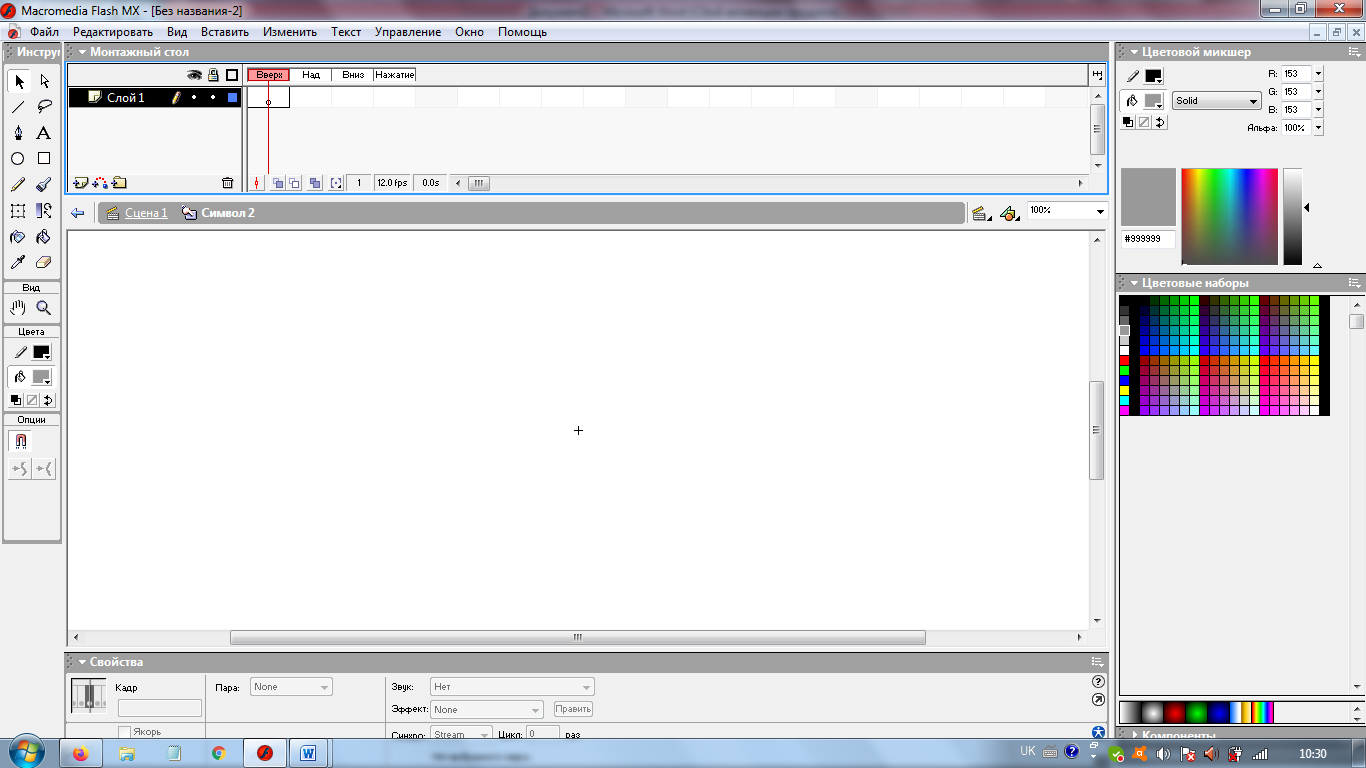 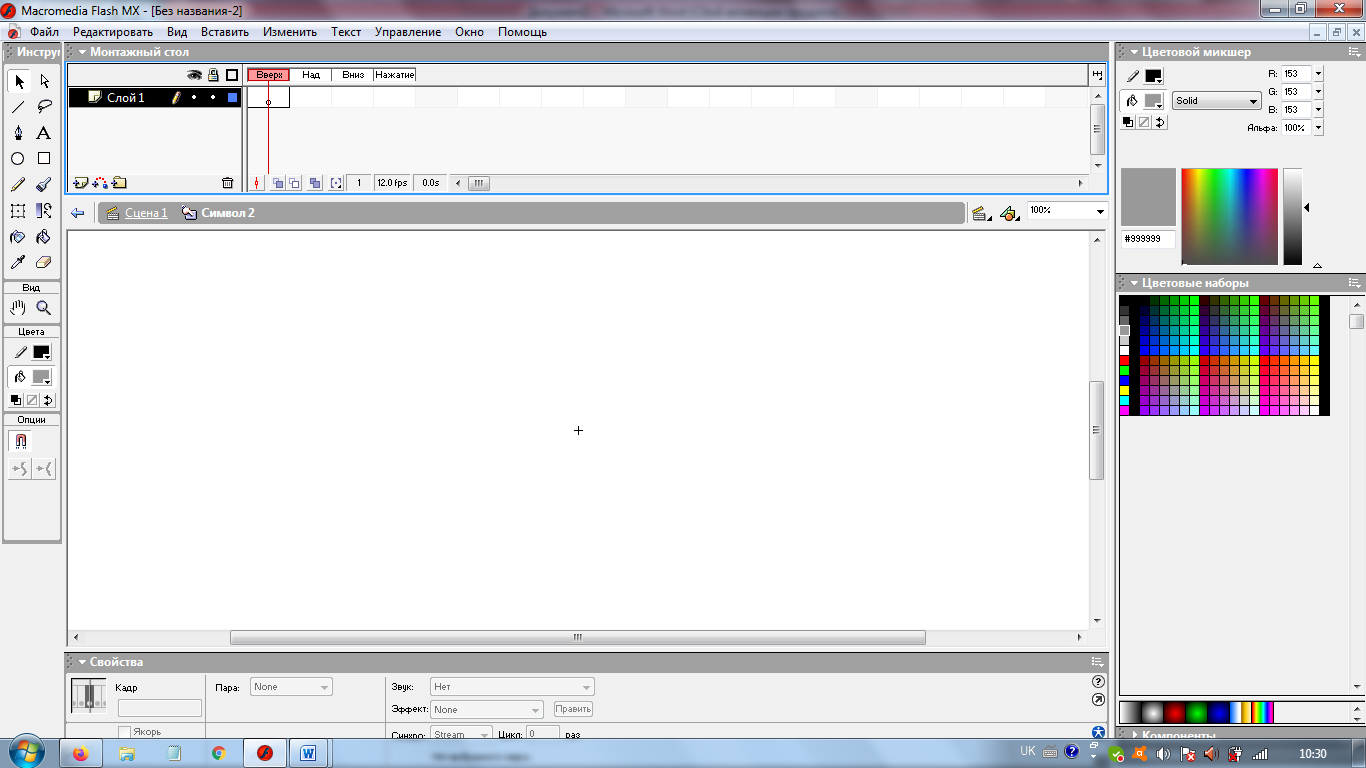 Меню Вставить – Новий символ- КНОПКА-Ок.Намалювати будь-яку фігуру, яка буде кнопкою.ПКМ в кадрі «Над» -вставити ключовий кадр, змінити колір заливки кнопки.Дії, описані в пункті 3 зробити для кадрів «Вниз», «Нажатие».Натиснути кнопку «Сцена 1» під часовою школою.З’явиться чистий аркуш сцени, а кнопка – символ буде зберігатися в бібліотеці .Натиснути  F11 і з вікна бібліотеки перетягнути символ на робочу область.Відкрити панель ДІЇ (F9) і виконати таку послідовність команд: Action – Movie Control – On (2 рази) – Stop (2 рази). Див. малюнок.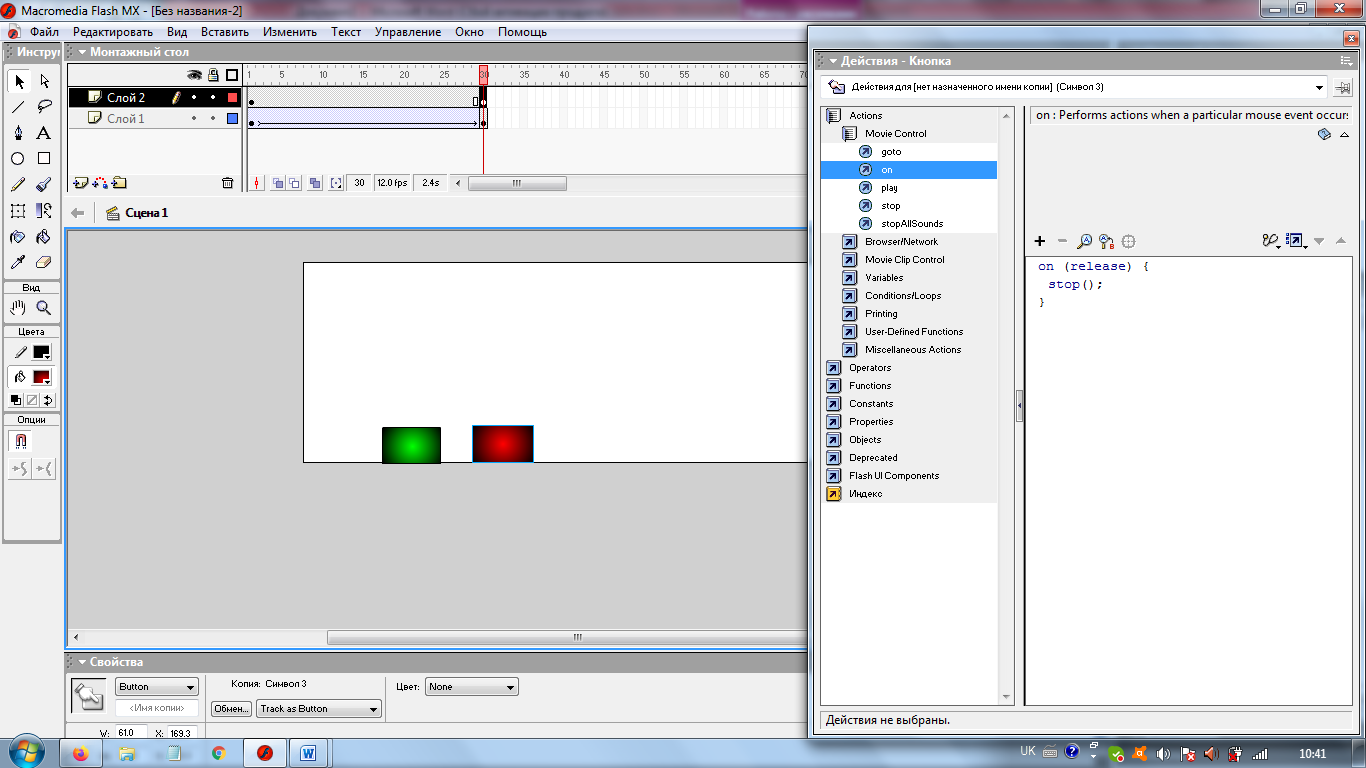 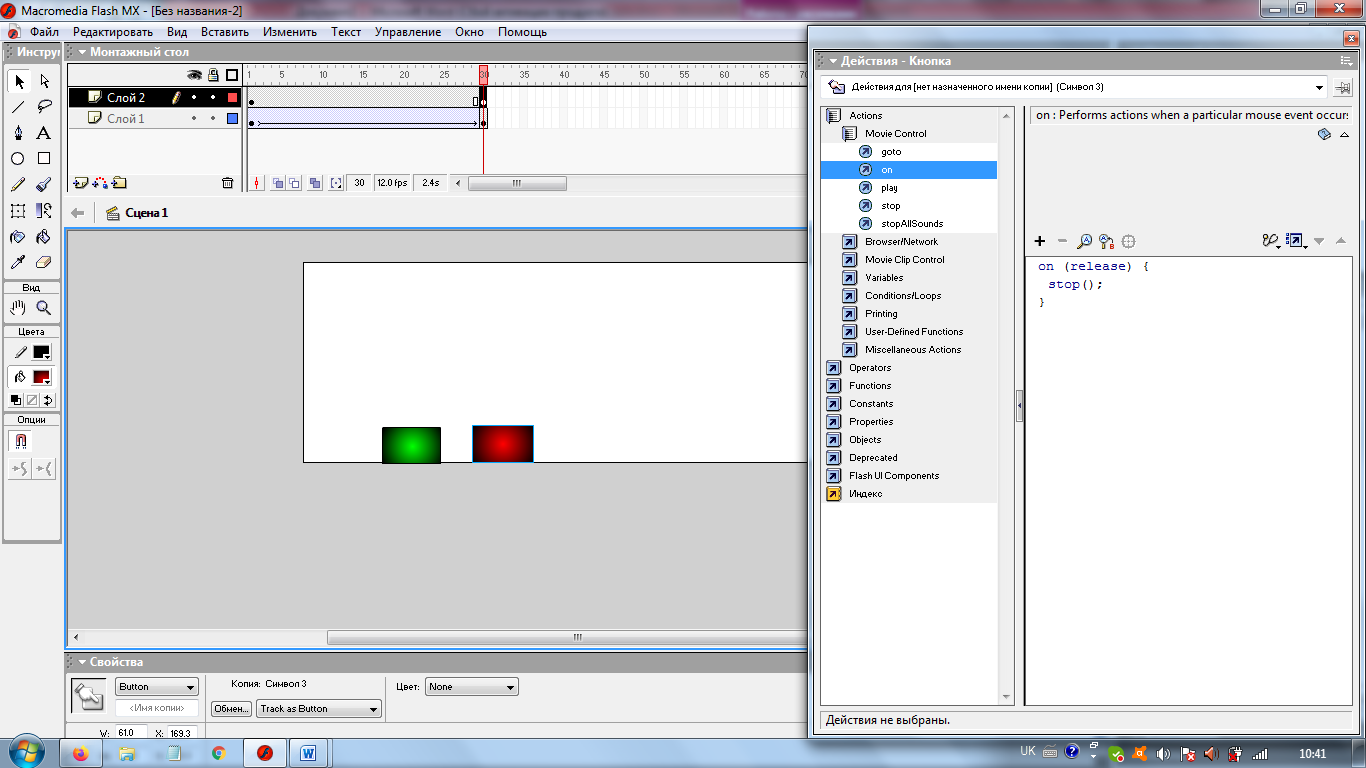 Отримаємо кнопку, яка зупиняє рух. Перевірити роботу кнопки можна, якщо додати  новий шар з анімацією і натиснути Ctrl+Enter.Якщо змінити команду Stop на Play, то отримаєш кнопку , яка починає рух.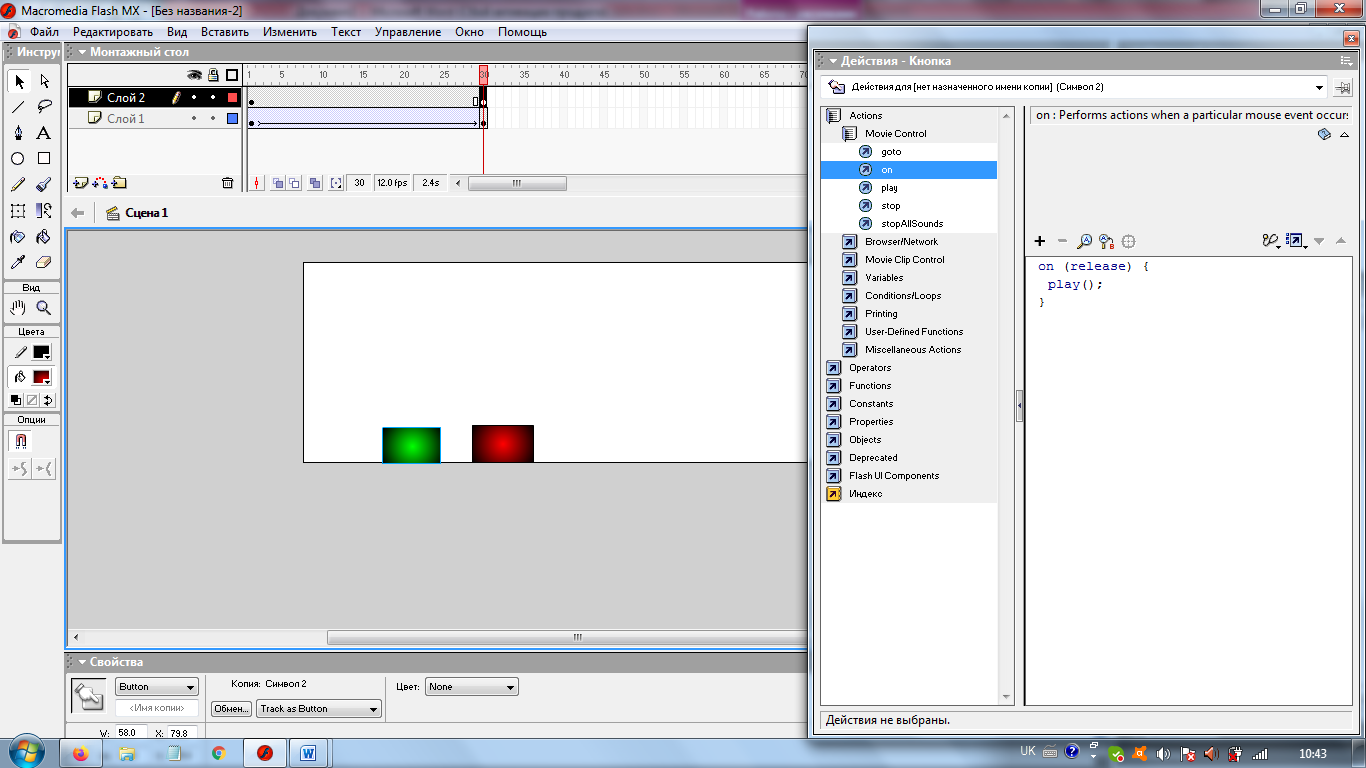 Завдання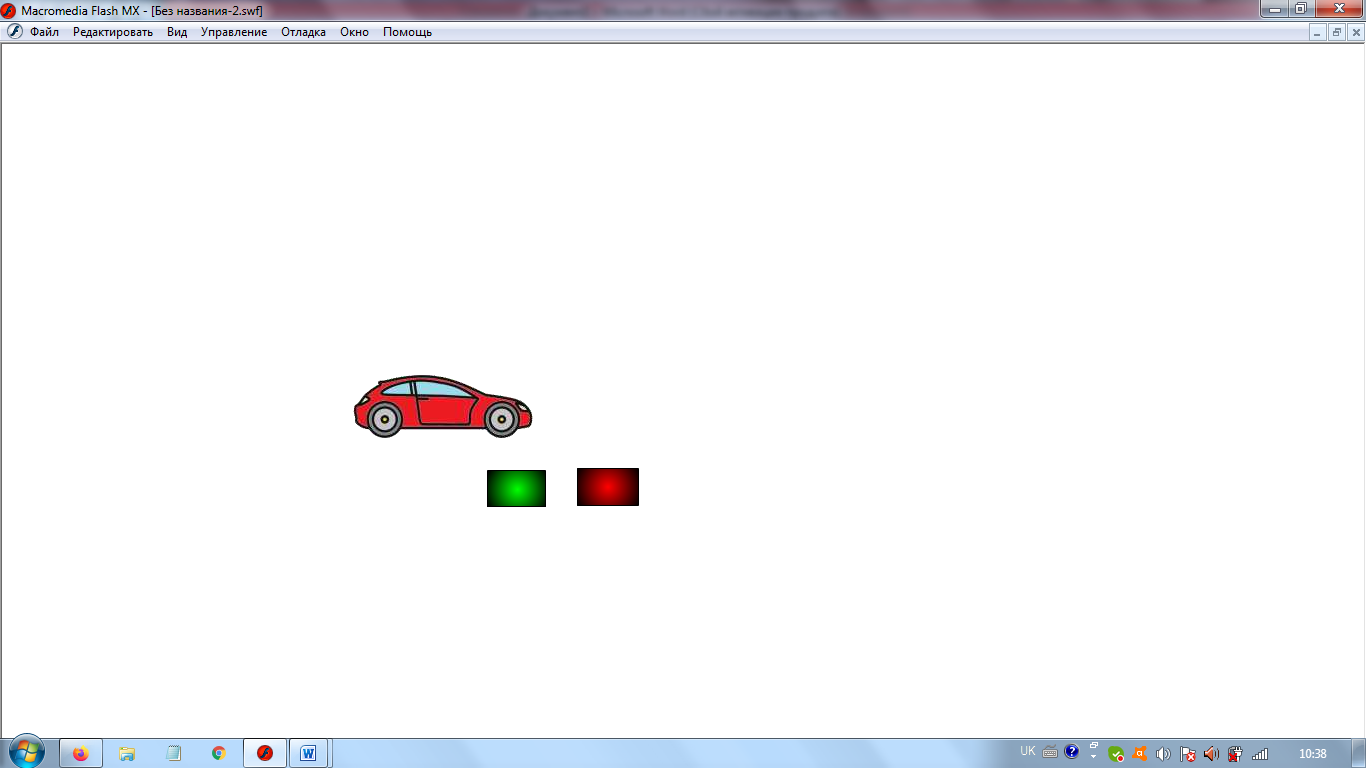 Створити подвійний рух будь-якого об’єкту.Створити кнопку, яка зупиняє рух. (дивись вище)Створити кнопку, яка починає рух.Перевір роботу кнопок, збережи файл, надішли вчителю. 